Erie High School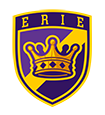 Erie High SchoolWelding Curriculum MapCIP Code #48.0508Welding Curriculum MapCIP Code #48.0508Industry StandardsOSHAAWSLevel I1st QuarterOccupational Orientation and SafetyPrinciples of Welding Level 1Intro to Arc WeldingTools and Equipment 1SMAW Level 12nd QuarterSMAW Level 2Tools and Equipment 2OFC Level 1 Principles of Welding Level 23rd QuarterSMAW Level 3Tools and Equipment 3OFC Level 24th QuarterIntro to GMAWPlate Fit Up and DesignLevel II1st QuarterGMAW Level 1Mechanized OFC Level 1Intro to Pipe SMAW2nd QuarterGMAW Level 2Principles of Welding Level 1Mechanized OFC Level 23rd QuarterBlueprint Level 1GMAW Level 34th QuarterIntro to FCAWBlueprint Level 2Level III1st QuarterFCAW Level 1Blueprint Level 3Intro to Pipe GMAWOSHA Training2nd QuarterFCAW Level 2Principles of Welding Level 3CNC Plasma Design Level 1OSHA Training3rd QuarterAWS D1.1 First CertificationCNC Plasma Design Level 2Intro to Visual InspectionFCAW Level 3OSHA Training4th QuarterAWS D1.1 2nd CertificationMetallurgy Level 1OSHA 10-Hour General Industry (Manufacturing) CertificationLevel IV1st QuarterAWS D1.1 3rd CertificationGTAW Level 1Visual Exam and Inspection Level 12nd QuarterGTAW Level 2Visual Exam and Inspection Level 2CAC NOCTI Prep 3rd QuarterGTAW Level 3Metallurgy Level 2NOCTI Prep4th QuarterSenior ProjectsSenior PortfoliosMock interviewsNOCTI Testing